          Saint Charles Borromeo Seminary, Overbrook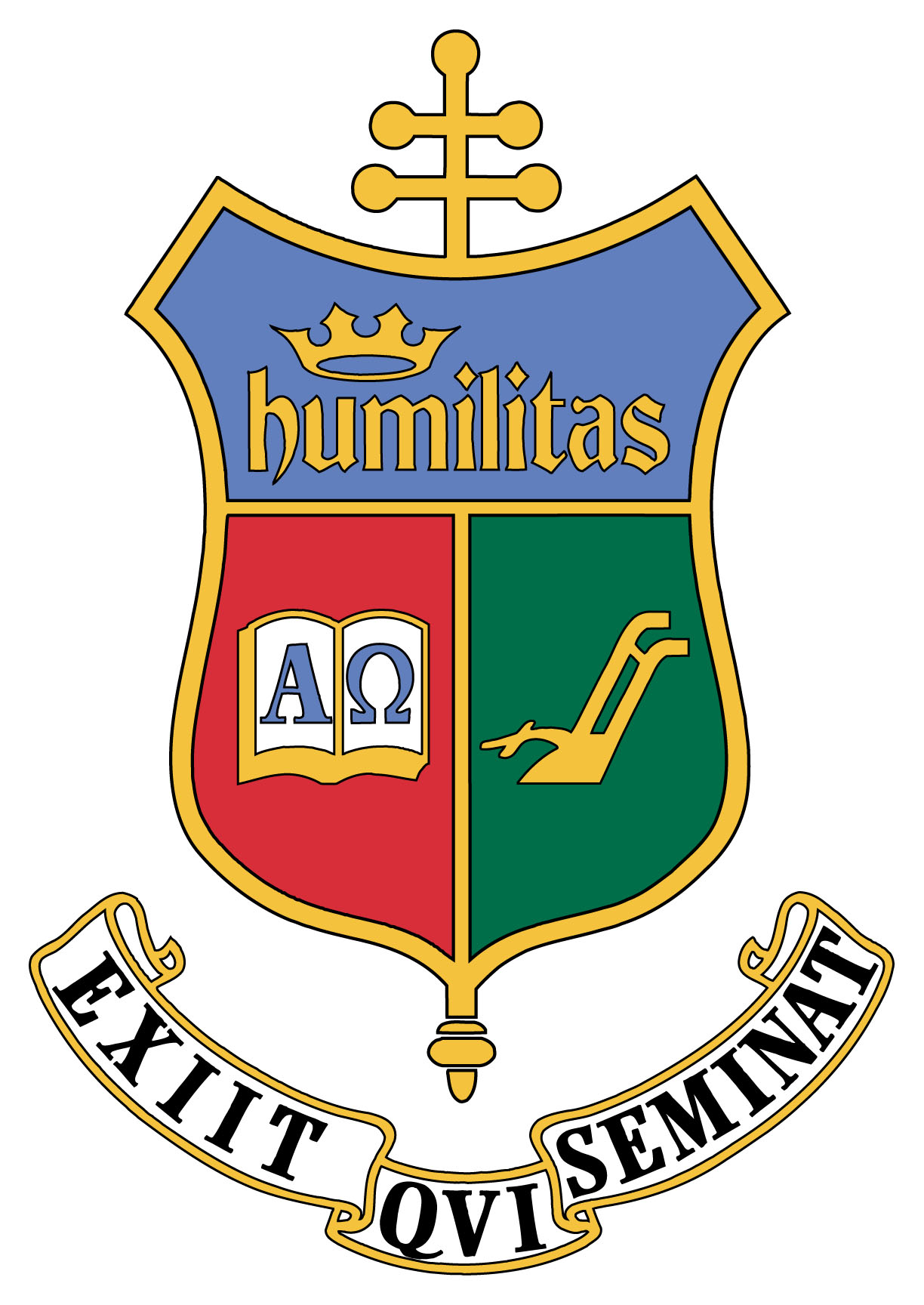 100 East Wynnewood Road  Wynnewood, PA 19096Director of Pastoral and Apostolic Formation   610-785-6252    Fax 610-617-8737   Evaluación de la HomiíaParroquia: _______________________________________________________________________________Fecha: _________________________________________  Hora de la Misa: ____________________________Querido/a Amigo/a:El predicador de esta misa es un diácono al seminario San Carlos Borromeo. Quiere mejorar su predicación con esta experiencia y cree que sus comentarios sinceros le ayudarán. Favor de completar este cuestionario y regresarlo a quien se lo dio; se puede usar el otro lado del papel para comentarios adicionales. Gracias. 1.  ¿Qué mensaje escuchó en la homilía? _____________________________________________________________________________________________________________________________________________________________Favor de contestar estas preguntas indicando la respuesta que mejor corresponde:2.  ¿Estaba bien integrada la homilía con esta celebración de la misa ?	⁭Deficiente	⁭Pobre 	⁭Adecuado 	⁭Bueno	⁭Excelente 3.  ¿Estaba la homilía suficientemente basada en las lecturas de Las Escrituras?	   Deficiente	⁭Pobre 	⁭Adecuado 	⁭Bueno	⁭Excelente4.  ¿Aclaró la homilía algunas dudas, preguntas, o preocupaciones que tenía después de escuchar las lecturas?	  Deficiente	⁭Pobre 	⁭Adecuado 	⁭Bueno	⁭Excelente 5.  ¿Le dio el predicador alguna sugerencia de algo que podría hacer para mejorar su vida cristiana?    Sí⁭    No⁭Si contestó que “Sí,” ¿qué sugerió? ______________________________________________________________________________________________________________________________________________________________________6.  ¿Parecía que el predicador tenía una convicción personal con respeto a lo que decía?	⁭ Deficiente	⁭Pobre 	⁭Adecuado 	⁭Bueno	⁭Excelente 7.  ¿Pudo escucharle y entenderle durante toda la homilía?    Sí ⁭     No ⁭	Si “No,” ¿por qué no? _________________________________________________________________________________________________8.  ¿Mantenía el predicador su atención?  Sí ⁭     No ⁭	Si “No,” ¿por qué no?   ________________________________ _________________________________________________________________________________________________9.  Se le pide que haga comentarios adicionales aquí o en el otro lado del papel.___________________________________________________________________________________________________________________________________________________________________________________________________________________________________________________________________________________________________10. Perfil del evaluador/a:Sexo: 			⁭Hombre	    MujerEstado civil:		⁭ Soltero/a	⁭ Casado/a      ⁭ Separado/a      Divorciado/a  ⁭ Viudo/aEdad:			⁭ Jóven- 24 	⁭ 25-34              ⁭ 35-44            ⁭ 45-54         ⁭ 55-64       ⁭ 65-74     ⁭ 75 +Nivel de educación:		⁭ Primaria	⁭ Secundaria    ⁭Universidad o másAños como un feligres aquí:   	⁭ 1-2	⁭ 3-5	⁭ 5-10	⁭ 10 o más